FORMULÁRIO DE INSCRIÇÃO – Processo Seletivo 2023-1ALUNO ESPECIAL DISCIPLINA: ______________________________________________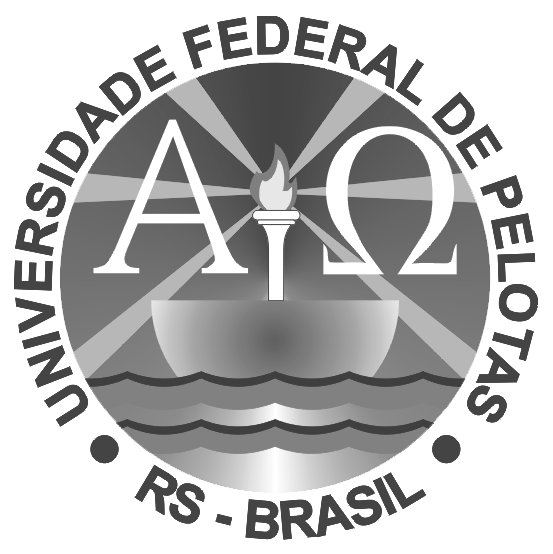 UNIVERSIDADE FEDERAL DE PELOTASPRÓ-REITORIA DE PESQUISA E PÓS-GRADUAÇÃOCentro de ArtesPrograma de Pós-Graduação (Mestrado) em Artes IDENTIFICAÇÃO DO CANDIDATOIDENTIFICAÇÃO DO CANDIDATOIDENTIFICAÇÃO DO CANDIDATOIDENTIFICAÇÃO DO CANDIDATOIDENTIFICAÇÃO DO CANDIDATOIDENTIFICAÇÃO DO CANDIDATOIDENTIFICAÇÃO DO CANDIDATOIDENTIFICAÇÃO DO CANDIDATOIDENTIFICAÇÃO DO CANDIDATOIDENTIFICAÇÃO DO CANDIDATOIDENTIFICAÇÃO DO CANDIDATOIDENTIFICAÇÃO DO CANDIDATOIDENTIFICAÇÃO DO CANDIDATOIDENTIFICAÇÃO DO CANDIDATOIDENTIFICAÇÃO DO CANDIDATOIDENTIFICAÇÃO DO CANDIDATONome Completo:Nome Completo:Nome Completo:Nome Completo:Nome Completo:Nome Completo:Nome Completo:Nome Completo:Nome Completo:Nome Completo:Nome Completo:Nome Completo:Nome Completo:Nome Completo:Nome Completo:Nome Completo:E-mail:E-mail:E-mail:E-mail:E-mail:E-mail:E-mail:E-mail:E-mail:E-mail:E-mail:E-mail:E-mail:E-mail:E-mail:E-mail:Nome da Mãe:Nome da Mãe:Nome da Mãe:Nome da Mãe:Nome da Mãe:Nome da Mãe:Nome da Mãe:Nome da Mãe:Nome da Mãe:Nome da Mãe:Nome da Mãe:Nome da Mãe:Nome da Mãe:Nome da Mãe:Nome da Mãe:Nome da Mãe:CPF:CPF:Identidade:Identidade:Identidade:Órgão Emissor:Órgão Emissor:UF:UF:Data de Emissão:Data de Emissão:Data de Emissão:Data de Emissão:Data de Emissão:Data de Emissão:Data de Emissão:          /          /          .          /          /          .          /          /          .          /          /          .          /          /          .          /          /          .          /          /          .Data de Nascimento:Data de Nascimento:Data de Nascimento:Nacionalidade:Nacionalidade:Nacionalidade:Estado Civil:Estado Civil:Estado Civil:Estado Civil:Sexo:Sexo:Sexo:Sexo:Sexo:Sexo:          /          /          .          /          /          .          /          /          .MMFDocumento Militar (Nº Série):Documento Militar (Nº Série):Documento Militar (Nº Série):Documento Militar (Nº Série):Passaporte (se estrangeiro):Passaporte (se estrangeiro):Passaporte (se estrangeiro):Passaporte (se estrangeiro):Visto Permanente  (se estrangeiro):Visto Permanente  (se estrangeiro):Visto Permanente  (se estrangeiro):Visto Permanente  (se estrangeiro):Visto Permanente  (se estrangeiro):Visto Permanente  (se estrangeiro):Visto Permanente  (se estrangeiro):Visto Permanente  (se estrangeiro):SimSimNãoNãoTítulo Eleitoral:Título Eleitoral:Título Eleitoral:Título Eleitoral:Zona:Zona:Zona:Zona:Município/Estado:Município/Estado:Município/Estado:Município/Estado:Município/Estado:Município/Estado:Município/Estado:Município/Estado:Endereço Residencial:Endereço Residencial:Endereço Residencial:Endereço Residencial:Endereço Residencial:Endereço Residencial:Endereço Residencial:Endereço Residencial:Endereço Residencial:Endereço Residencial:Endereço Residencial:Endereço Residencial:Endereço Residencial:Endereço Residencial:Endereço Residencial:Endereço Residencial:CEP:Cidade:Cidade:Cidade:UF:UF:País:País:DDD:DDD:DDD:DDD:Telefone:Telefone:Telefone:Telefone:FORMAÇÃO ACADÊMICAFORMAÇÃO ACADÊMICAGRADUAÇÃOGRADUAÇÃONome do Curso:Período:Instituição:                                                                                                                                         Cidade:Instituição:                                                                                                                                         Cidade:Nome do Curso (caso possua):Período:Instituição:                                                                                                                                        Cidade:Instituição:                                                                                                                                        Cidade:PÓS-GRADUAÇÃO (caso possua)PÓS-GRADUAÇÃO (caso possua)Nome do Curso:Período:Instituição:                                                                                                                                         Cidade:Instituição:                                                                                                                                         Cidade:Nome do Curso:Período:Instituição:                                                                                                                                          Cidade:Instituição:                                                                                                                                          Cidade:JUSTIFICATIVA PARA ESTA SOLICITAÇÃO:Carta de intenções na qual apresentará os motivos pelos quais se interessa em cursar a disciplina indicada. /         /(assinatura)(data)